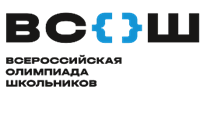 Программа проведения муниципального этапа Всероссийской олимпиадышкольников по литературе (11 класс)в 2021/2022 уч. годуПрограмма проведения муниципального этапа Всероссийской олимпиадышкольников по литературе (11 класс)в 2021/2022 уч. годуПрограмма проведения муниципального этапа Всероссийской олимпиадышкольников по литературе (11 класс)в 2021/2022 уч. годуМуниципальный этап ВсОШ по литературе для 11 классов проводится на базе учебных заведений Омска и Омской области (по месту обучения участников)Председатель РПМК и жюри муниципального этапа по литературе: Алина Викторовна Ляпина, к. п. н, доцент (конт. тел.: 8-913-603-26-17)Муниципальный этап ВсОШ по литературе для 11 классов проводится на базе учебных заведений Омска и Омской области (по месту обучения участников)Председатель РПМК и жюри муниципального этапа по литературе: Алина Викторовна Ляпина, к. п. н, доцент (конт. тел.: 8-913-603-26-17)Муниципальный этап ВсОШ по литературе для 11 классов проводится на базе учебных заведений Омска и Омской области (по месту обучения участников)Председатель РПМК и жюри муниципального этапа по литературе: Алина Викторовна Ляпина, к. п. н, доцент (конт. тел.: 8-913-603-26-17)Мероприятия для участников ОлимпиадыМероприятия для участников ОлимпиадыМероприятия для участников Олимпиады25 ноября  2021 года 25 ноября  2021 года 25 ноября  2021 года ВремяНаименование мероприятияМесто проведения9.00 – 10.00Регистрация участников, распределение участников по аудиториям, оформление титульных листовна месте проведения10.00 – 14.30Выполнение участниками олимпиадных заданий, сдача работ на проверкуна месте проведения 01 декабря 2021 года 01 декабря 2021 года 01 декабря 2021 года11.00Объявление предварительных результатов.Ответы и критерии оценивания будут опубликованы Сайт Центра довузовской подготовки и профориентации ОмГУ: www.cdpp.omsu.ru.Сайт БОУ ДО г. Омска «Центр творческого развития и гуманитарного образования “Перспектива”: " https://omsk-perspektiva.ruПроцедура разбора, просмотра работ и апелляция пройдут без предварительной записи! Внимание: подача заявлений на апелляцию осуществляется только после процедуры просмотра работ. Работа может быть показана только самому участнику (при предъявлении паспорта).Сайт БОУ ДО г. Омска «Центр творческого развития и гуманитарного образования “Перспектива”:" https://omsk-perspektiva.ru.02 декабря 2021 годаВНИМАНИЕ! На процедуру просмотра работ участники приходят без предварительной записи; апелляция возможна только после просмотра работы; участник обязательно должен предъявить свой паспорт, а также использовать средства индивидуальной защиты (маску, перчатки).Участники, находящиеся на карантине по предписанию Роспотребнадзора, имеют возможность прохождения просмотра в дистанционной форме (по предварительной записи: a.v.liapina@mail.ru); перед просмотром проводится процедура идентификации участника (предъявляется паспорт); для участия в дистанционном просмотре участник должен быть обеспечен устойчивым интернет-соединением и средствами аудиовидеосвязи.02 декабря 2021 годаВНИМАНИЕ! На процедуру просмотра работ участники приходят без предварительной записи; апелляция возможна только после просмотра работы; участник обязательно должен предъявить свой паспорт, а также использовать средства индивидуальной защиты (маску, перчатки).Участники, находящиеся на карантине по предписанию Роспотребнадзора, имеют возможность прохождения просмотра в дистанционной форме (по предварительной записи: a.v.liapina@mail.ru); перед просмотром проводится процедура идентификации участника (предъявляется паспорт); для участия в дистанционном просмотре участник должен быть обеспечен устойчивым интернет-соединением и средствами аудиовидеосвязи.02 декабря 2021 годаВНИМАНИЕ! На процедуру просмотра работ участники приходят без предварительной записи; апелляция возможна только после просмотра работы; участник обязательно должен предъявить свой паспорт, а также использовать средства индивидуальной защиты (маску, перчатки).Участники, находящиеся на карантине по предписанию Роспотребнадзора, имеют возможность прохождения просмотра в дистанционной форме (по предварительной записи: a.v.liapina@mail.ru); перед просмотром проводится процедура идентификации участника (предъявляется паспорт); для участия в дистанционном просмотре участник должен быть обеспечен устойчивым интернет-соединением и средствами аудиовидеосвязи.ОЧНАЯ ФОРМА(Пр. Мира, 55, 2 корпус ОмГУ им. Ф.М. Достоевского)15.30 – 16.30Разбор заданий 11 класса, просмотр работ, подача заявлений на апелляциюАуд.  22516.30 – 17.30АпелляцияАуд. 225ДИСТАНЦИОННАЯ ФОРМА16.30 – 17.00Просмотр работ, подача заявлений на апелляциюДля жюри: ауд. 220Для участников: платформа ZOOM (код доступа будет отправлен участникам после подачи заявки)17.00 – 17.30АпелляцияДля жюри: ауд. 220Для участников: платформа ZOOM (код доступа будет отправлен участникам после подачи заявки)Мероприятия для жюриМероприятия для жюриМероприятия для жюри 26 ноября 2021 года 26 ноября 2021 года 26 ноября 2021 годаВремяНаименование мероприятияМесто проведения10.00 – 11.00Получение работ участников, подготовка работ участников к проверкеАуд.  225Пр. Мира, 5511.00 – 12.30Сбор жюри, инструктаж по порядку работы жюри муниципального этапа Ауд. 225Пр. Мира, 5512.30 – 19.30Проверка работ участниковАуд. 220, 225Пр. Мира, 55 27, 29, 30 ноября 2021 года 27, 29, 30 ноября 2021 года 27, 29, 30 ноября 2021 года9.00 – 14.00Повторная проверка работ участников Ауд. 225Пр. Мира, 55 01 декабря  2021 года 01 декабря  2021 года 01 декабря  2021 года10.00 – 11.00Оформление ведомостей и документов МЭ по литературе Ауд. 225Пр. Мира, 55 01 декабря 2021 года 01 декабря 2021 года 01 декабря 2021 года11.00Объявление предварительных результатов  Сайт БОУ ДО г. Омска «Центр творческого развития и гуманитарного образования “Перспектива”: " https://omsk-perspektiva.ru.Внимание: подача заявлений на апелляцию осуществляется только после процедуры просмотра работ. Работа может быть показана только самому участнику (при предъявлении паспорта).Сайт БОУ ДО г. Омска «Центр творческого развития и гуманитарного образования “Перспектива”»: https://omsk-perspektiva.ru02 декабря  2021 года02 декабря  2021 года02 декабря  2021 годаОЧНАЯ ФОРМААуд. 225Пр. Мира, 5515.30 – 16.30Просмотр работ, подача заявлений на апелляциюАуд. 225Пр. Мира, 5516.30 – 17.30АпелляцияАуд. 225Пр. Мира, 55ДИСТАНЦИОННАЯ ФОРМА16.30 – 17.00Просмотр работ, подача заявлений на апелляциюДля жюри: ауд. 220Для участников: платформа ZOOM (код доступа будет отправлен участникам после подачи заявки)17.00 – 17.30АпелляцияДля жюри: ауд. 220Для участников: платформа ZOOM (код доступа будет отправлен участникам после подачи заявки)